BUSINESS NEWS & TRENDS – October 2020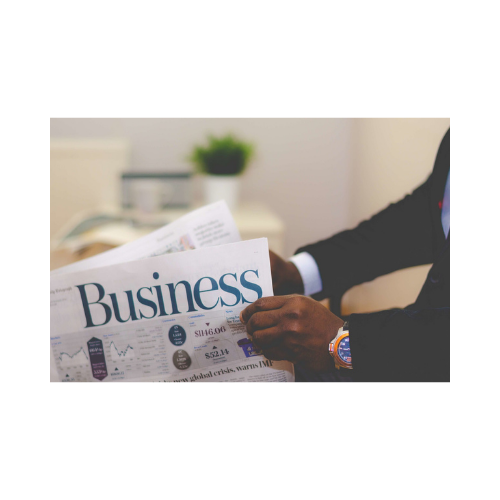 BUSINESS NEWSAmericans Vote To Stay Remote!According to a poll done by IBM 54% of workers polled in a new survey say they would prefer to continue working remotely full time.WFH –Employer UpdateAllowing employee to work from indefinitely: Twitter, Square, Zillow and Uber.Until sometime in 2021 Google, Facebook, Amazon, Spotify, Hitachi, Mastercard, Reuters,Microsoft, Airbnb, American Express, Nationwide Insurance, Nielsen, and REI.Bureau of Labor Statistics (BLS) Unemployment Rate –October 2020Good News!  Unemployment numbers are declining: For June 11.1%  	August 8.4%		October 6.9%Among the major worker groups, the unemployment rates declined in September for:Whites (6.0%)			Asians (7.6%)Blacks (10.8%)			Hispanics (8.5%)	Teenagers (13.9 %)Businesses Less Affected by Covid -19:Administrative and support; Construction – look at both business and residential sectors; Finance and Insurance; Health and Social Assistance; Manufacturing –especially products; Mining, oil and gas; Professional services; Real Estate; Rental and Leasing; Utilities.10.12.2020 sltEMPLOYERS HIRINGOPEN JOBS EMPLOYERS HIRINGOPEN JOBS OCTOBER 2020RetailShipping/TransportUPS100,000Target130K seasonal FedEx70,000 plusCVS Health50,000Shipt1000'sWalmart35,000Ace Hardware30,000Dollar Tree25,000Lowe's 30,000Walgreens25,000Pharma & BiotechHome Depot22,000The Dept. of Veteran's Affairs45,0007-Eleven20,000Advent Health5,000Kroeger20,000Takeda2,000AutoZone17,000Abbott2,000Michael's16K seasonalDaVita Kidney Care2,000+Safeway1000+GSK2,500Albertson's50,000Amazon100,000Petco9,000Rite Aid6,000JC PenneyBig Lots5,000RestaurantsSherwin Williams 4,000McDonald's50,000Chewy10,000Taco Bell30,000Domino's20,000Papa John's10,000Chipolte Mexican Grill10,000Banks & InsurancePanda Express5,000Wells Fargo1000Citi15,000Fidelity Investments2,000BusinessUSAA10,500General Motorsmulti- openingsJP Morgan2,500Booz Allen2,500Capital One1,300Northrop Grumman10,000IBM3,000Shipping/TransportRaytheon Technologies3,000UPS100,000Dish Network2,900+FedEx70,000+Microsoft4,800Shipt1000+T-Mobile5,000Lockheed Martin5,000Nestle5,000Salesforce2,000IQVIA2,000Pharma & BiotechCognizant1,500The Dept. of Veteran's Affairs45,000VM Ware1,500Advent Health5,000Nokia1,000Takeda2,000ADT1,000Abbott2,000Verizon1,000DaVita Kidney Care2,000+Micron Technology750GSK2,500Palo Alto Networks750Siemens'sNVIDIA7,000AbvVie1,000Qualcomm600Kaiser Permanente1,000Apple600J &J1,000ADP450